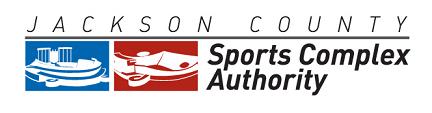 August 16, 20162:00 P.M.Arrowhead StadiumKansas City, Missouri 64129AGENDARoll CallApproval Of Regular Meeting Minutes Of June 21, 2016Approval Of Regular Meeting Minutes Of July 13, 2016Approval Of Payment Of Invoices For June and July 2016Approval Of Financial Statements For June and July 2016Election of OfficersResolution No. 16-11: Chiefs RMMO Request #16-05-1055Resolution No. 16-12: Royals RMMO Request #10Resolution No. 16-13: Personnel Policies and GuidelinesResolution No. 16-14: SKW Contract for Breaker RFP Preparation General Counsel’s ReportExecutive Director’s ReportOther BusinessAdjournment________________________________________________________________________The meeting is open to the public.  Any member of the public may observe and attend the public meeting at the office identified above.  The Authority may hold a closed session to discuss confidential or privileged communications with its legal counsel, real estate transactions, legal matters and personnel pursuant to Section 610.021(1), (2), and (3) RSMo. Some members of the Authority may attend by telephone. 	Any person with a disability desiring reasonable accommodation to attend this meeting should contact Anna Mincher at 816-920-4601 at least 12 hours prior to the meeting.												___